Административный штраф по постановлению 08ОГ-139-06-1-2016 от 08.02.2016 г.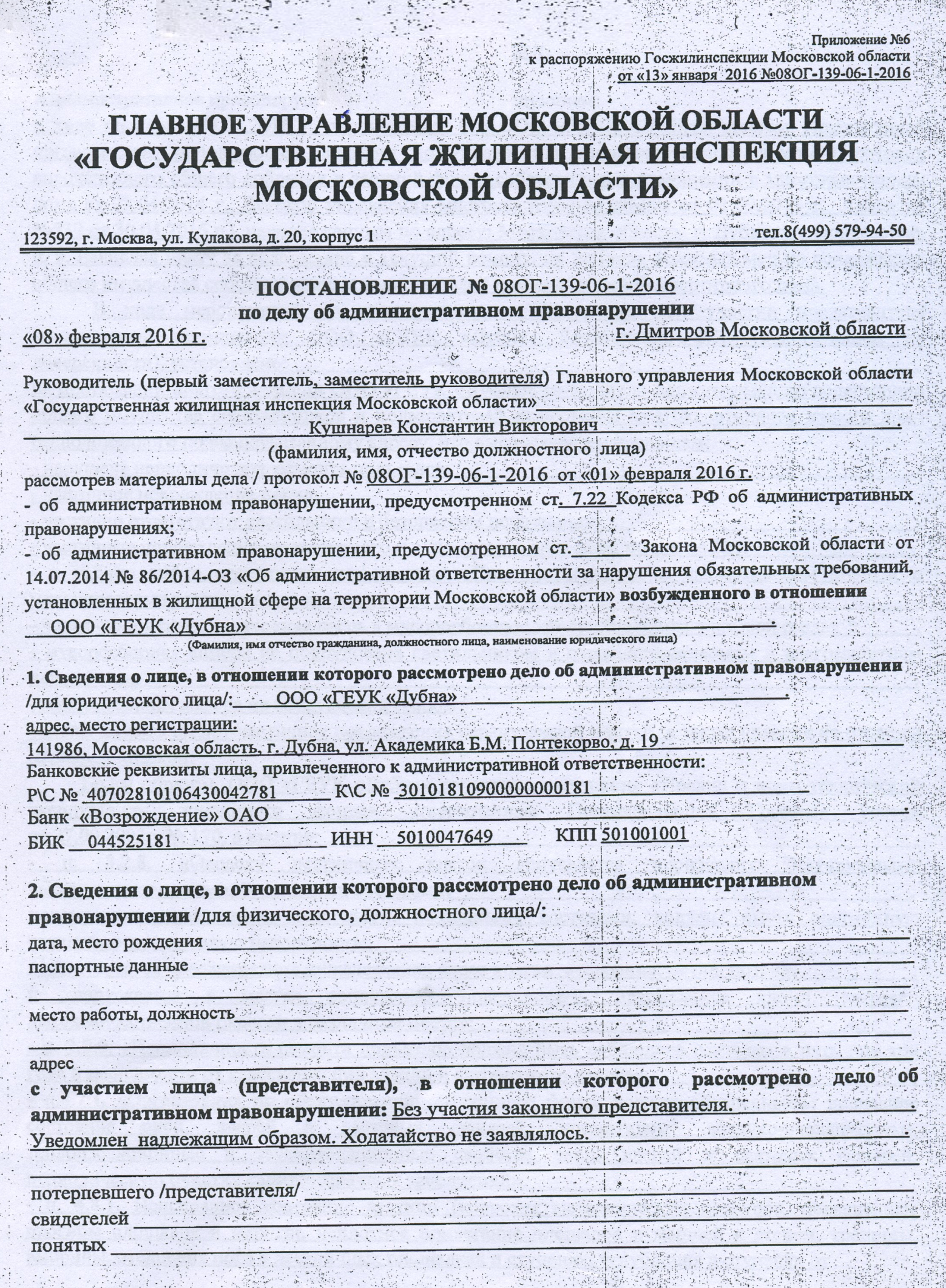 